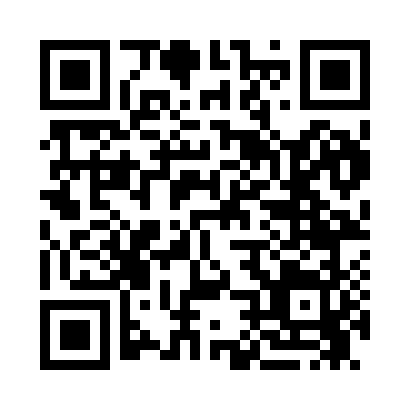 Prayer times for Wahluke, Washington, USAMon 1 Jul 2024 - Wed 31 Jul 2024High Latitude Method: Angle Based RulePrayer Calculation Method: Islamic Society of North AmericaAsar Calculation Method: ShafiPrayer times provided by https://www.salahtimes.comDateDayFajrSunriseDhuhrAsrMaghribIsha1Mon3:055:091:025:148:5510:592Tue3:065:091:025:148:5510:593Wed3:065:101:035:158:5510:584Thu3:075:111:035:158:5410:585Fri3:095:121:035:158:5410:576Sat3:105:121:035:158:5410:567Sun3:115:131:035:158:5310:558Mon3:135:141:035:148:5310:549Tue3:145:151:045:148:5210:5210Wed3:165:161:045:148:5110:5111Thu3:175:161:045:148:5110:5012Fri3:195:171:045:148:5010:4913Sat3:205:181:045:148:4910:4714Sun3:225:191:045:148:4910:4615Mon3:235:201:045:148:4810:4416Tue3:255:211:045:138:4710:4317Wed3:275:221:045:138:4610:4118Thu3:295:231:045:138:4510:3919Fri3:305:241:055:138:4410:3820Sat3:325:251:055:128:4310:3621Sun3:345:271:055:128:4210:3422Mon3:365:281:055:128:4110:3323Tue3:385:291:055:118:4010:3124Wed3:395:301:055:118:3910:2925Thu3:415:311:055:118:3810:2726Fri3:435:321:055:108:3710:2527Sat3:455:331:055:108:3510:2328Sun3:475:351:055:098:3410:2129Mon3:495:361:055:098:3310:1930Tue3:515:371:055:088:3210:1731Wed3:535:381:055:088:3010:15